Письменная частьРаздел  I. Аудирование. Задание на множественные соответствия (Multiple Matching)Вы услышите четыре коротких диалога, обозначенных А, B, C и D. Определите, где происходит каждый из этих диалогов. Используйте каждое место действия из списка 1–5 только один раз. В задании есть одно лишнее место действия. Вы услышите запись дважды. Занесите свои ответы в таблицу.1. At home2. At the zoo3. At a stadium4. On a beach5. On a street
Dialog A.
- Why? Why did he tell him to leave the pitch? 
- You mean why did the referee send of the forward? I think he was right to do so. The forward was rude to the other player.
- But he didn’t mean to. He didn’t mean to kick him. 
- No matter. He kicked the defend of the other team. If the referee doesn’t stop such rude behavior there’ll be lots of injured player at the end of the game.
- Look, it’s starting to rain.
- Good. It will calm them down a bit.

Dialog B.
- What are you watching?
- The semifinal. We are playing against Germany.
- Have we got any chance to go to the final? 
- Theoretically speaking, yes. The German team is strong, but we still have a chance. 
- And do I have at least a theoretical chance to switching the TV to my favorite Discovery channel program tonight?
- Not a chance. It’s a semifinal, can you understand it? 

Dialog C.
- They are so cute? Look, they are trying to play with the ball.
- The bears. Oh, and that one: the dark is acting like a goalkeeper.
- I always have mixed feelings when I come here. One the one hand — all these animals are so cute and it’s so nice to watch them.
- But...
- But on the other hand it’s so sad that they are going to stent their whole life here, in cages and not in the forests where they belong in. 

Dialog D.
- Feeling bored, aren’t you?
- Yeah.
- It’s because you’re lying on the shore like a lazy sea lion. Come on, let’s go for a swim.
- The water is to cold today.
- Then let’s have a volleyball or football game.
- Right here?
- Yes, I’ve got a ball. I think some other people will join us. Meanwhile you can be a goalkeeper. You will win, will you? Раздел II. Чтение. Задание на множественные соответствия (Multiple Matching)Прочитайте тексты и установите соответствие между текстами А–G и заголовками 1–8. В ответ запишите цифры, в порядке, соответствующем буквам. Используйте каждую цифру только один раз. В задании есть один лишний заголовок.1. Traditional delivery2. Loss of popularity3. Focus on different readers4. Size makes a difference5. Weekend readingA. As in many other European countries, Britain’s main newspapers are losing their readers. Fewer and fewer people are buying broadsheets and tabloids at the newsagent’s. In the last quarter of the twentieth century people became richer and now they can choose other forms of leisure activity. Also, there is the Internet which is a convenient and inexpensive alternative source of news.B. The ‘Sunday papers’ are so called because that is the only day on which they are published. Sunday papers are usually thicker than the dailies and many of them have six or more sections. Some of them are ‘sisters’ of the daily newspapers. It means they are published by the same company but not on week days.C. Another proof of the importance of ‘the papers’ is the morning ‘paper round’. Most newsagents organise these. It has become common that more than half of the country’s readers get their morning paper brought to their door by a teenager. The boy or girl usually gets up at around 5:30 a.m. every day including Sunday to earn a bit of pocket money.D. The quality papers or broadsheets are for the better educated readers. They devote much space to politics and other ‘serious’ news. The popular papers, or tabloids, sell to a much larger readership. They contain less text and a lot more pictures. They use bigger headlines and write in a simpler style of English. They concentrate on ‘human interest stories’ which often means scandal.Раздел III. Грамматика и лексикаPut the words in brackets into the correct form(Present Simple, Present Continuous, Present Perfect, Present Perfect Continuous, Past Simple, Past Continuous, Future Simple, to be going, degrees of comparison) :1. Milk … (contain) a lot of vitamins.2. Helen ... (send) a fax at the moment.3.  Every day, Sarah … (wake up) very early.4. … (your brother/ go) to school last Friday?5. Norma … (not work) since they moved to New York.6. She … (probably/ pass) her exams.7. Now that he has the money, he … (buy) a car.8. He is tired. He ... (study) hard for five hours.9. The children were doing their homework while their mother … (prepare) dinner.10. …(you/ever/meet) anyone famous?11. He is … (tall) player in the team.12. My bag is ... (heavy) than hers.13. Steve's voice is … (loud) than Tim's.14. The Coliseum is one of … (famous) monuments in the world.15. The brown jacket is… (expensive) than the grey one.Fill in the gaps transforming capitalized words:16. Girls are very ________in the doll`s houses and what they          INTERESTsee inside them.17. My friends and I love hiking and _______   we sometimes    CAMPorganize trips.18. One day, the officer was ______that everyone observed the        SURPRISEspeed limit.19. He feels ______when I see all this litter on the streets.                 STRESS20. New restaurants serving _______food are very popular today.    TRADITIONРаздел IV. ПисьмоYou have 30 minutes to do this task. You have received a letter from your English-speaking pen friend, Ben.…I’ve just been to Australia. I saw kangaroos and koalas! I even learned surfing at one of the Australian beaches! That was unbelievable! I definitely want to go there again!…Where did you spend your last summer? What did you like most about it? Which country would you like to visit one day, why? …Write him a letter and answer his 3 questions. Write 100–120 words. Remember the rules of letter writing.Устная часть1. You are going to read the text aloud. You have 1.5 minutes to read the text silently, and then be ready to read it aloud. Remember that you will not have more than 2 minutes for reading aloud.Do you know why it is hot in the summer and cold in the winter? Most people believe that it is because the Earth is closer to the Sun in the summer and farther from it in the winter. But it is not like this at all! In fact, the distance between the Earth and the Sun is largest in July and smallest in January! Scientists suggest that the reason for different summer and winter temperatures is the angle of the Sun’s rays. In the summer, the rays reach the Earth almost at a right angle. Due to this, the rays are not spread out and a smaller area of the planet's surface gets the energy. In the winter, the angle changes and the Sun’s rays are spread out over a larger area. Besides this, the long nights and short days do not give enough time for the land to warm up.2.You are going to take part in a survey. You have to answer six questions. Give full answers to the questions. Remember that you have 40 seconds to answer each question.Teacher: How many lessons do you usually have?Student: I have six lessons four days a week . Teacher: What subject do you find the most difficult?Student: It seems to me that literature is the most difficult subject for me because I don’t like writing essays. Teacher: What is your favourite week day? Why do you like it?Student: My favourite week day is Friday, because we have only 4 lessons.Teacher: What sport facilites do you have in your school?Student: In my school we have a gym and a football field. Teacher: Do you think school uniform is necessary or not? Why do you think so?Student: In my opinion, school uniform shouldn’t be necessary because children should decide for themselves what they want to wear.Teacher: What would you recommend your friends do to improve their English?Student: I would recommend them to hire a mentor because it’s the most effective way to improve English.3.You are going to give a talk about your school. You will have to start in 1.5 minutes and will speak for not more than 2 minutes.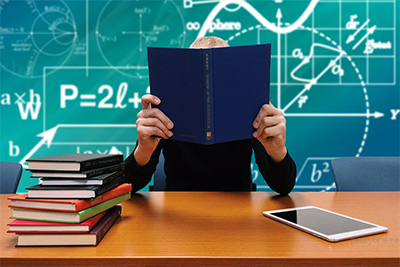 Remember to say:• what you like most about your school;• what weekday you find the most difficult, and why;• what you would like to change in your school life.You have to talk continuously.ДиалогABCDМесто действия